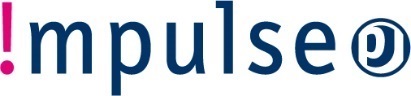 Aanvragen verlof Schooljaar 2023-2024Voor leerlingen die in aanmerking willen komen voor buitengewoon verlof moeten ouders een aanvraag indienen bij de schoolleiding van !mpulse Leeuwarden.Volgens regelgeving van de leerplicht kan slechts in voorgeschreven en bijzondere situaties verlof worden verleend (zie schoolgids). Daarvoor is een besluit nodig van de schoolleiding en in geval van een positief besluit wordt dat geregistreerd in de leerlingenadministratie van de school. Naam Leerling :………………………………………………………………………………………………… Klas :…………………………………………………………………………………………………. Naam ouders :………………………………………………………………………………………………… Datum/data verlof :………………………………………………………………………………………………….. Reden van aanvraag: ………………………………………………………………………………………………………………………………………………………………………………………………………………………………………………………………………………………………………………………………………………………………………………………………………………………………………………………………………………………………………………………………………………………………………………………………………………………………………………………………………………………………………………………………………………………………………………………………………………………………………………………………………………………………………………………………………………………………………………………………………………………………………………………………… ………………………………………………………………………………………………………………………………………………… Handtekening ouders: ………………………………………………………………………………………………………………………………………………… Besluit Op basis van bovenstaande gegevens heeft de schoolleiding besloten het aangevraagde verlof wel/niet toe te kennen. Eventuele opmerkingen: ………………………………………………………………………………………………………………………………………………………………………………………………………………………………………………………………………………………………………………………………………………………………………………………………………………………………………………………………………………………………………………………………………………………………………………………………………… ………………………………………………………………………………………………………………………………………………… Handtekening 					Functie: ……………………………………………… 				………………………………………………